

UWH Vorstand 
24226 Heikendorf						                       ,den 18. Februar 2019			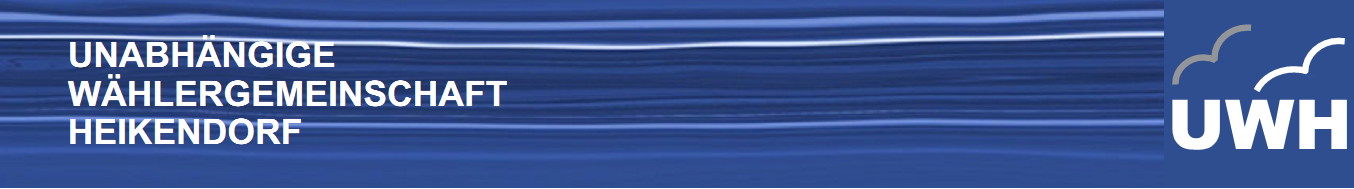 E i n l a d u n g
zur Mitgliederversammlung der UWH
am 17. März 2019 um 15:00 Uhr
im Sportheim Heikendorf
Neuheikendorfer Weg 14
24226 Heikendorf
Mit folgender Tagesordnung:TOP 1  Eröffnung, Begrüßung und Feststellung der BeschlussfähigkeitTOP 2  Bericht des VorstandesTOP 3  Bericht des SchatzmeistersTOP 4  VorstandswahlenTOP 4  Wahl der Kassenprüferinnen/KassenprüferTOP 5  Verschiedenes
Im Anschluss an die Mitgliederversammlung laden wir Sie zu Kaffee und Kuchen ein und würden gerne den Nachmittag bei Gesprächen über aktuelle kommunalpolitische Themen ausklingen lassen.
Wir bitten Sie höflichst um Zusagen bis zum 09. März 2019, da wir die Personenzahl mit dem Sportheim abstimmen müssen.
Mit freundlichen Grüßen

UWH  Vorstand


